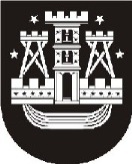 KLAIPĖDOS MIESTO SAVIVALDYBĖS ADMINISTRACIJOS DIREKTORIUSĮSAKYMASDĖL VIETOVĖS LYGMENS TERITORIJŲ PLANAVIMO DOKUMENTO KOREKTŪROS RENGIMO TIKSLŲNr.KlaipėdaVadovaudamasis Lietuvos Respublikos teritorijų planavimo įstatymo 24 straipsnio 5 dalimi ir Klaipėdos miesto savivaldybės administracijos direktoriaus 2021 m. rugpjūčio 2 d. įsakymu Nr. AD2-1455 „Dėl pritarimo vietovės lygmens teritorijų planavimo dokumento koregavimo iniciatyvai“:1. Nustatau, kad pradedama rengti vietovės lygmens teritorijų planavimo dokumento – Žemės sklypo Skautų g. 23, Klaipėdoje, detaliojo plano, patvirtinto Klaipėdos miesto savivaldybės administracijos direktoriaus 2010 m. gruodžio 1 d. įsakymu Nr. AD1-2136 „Dėl žemės sklypo Skautų g. 23, Klaipėdoje, detaliojo plano patvirtinimo“, korektūra suplanuotos teritorijos dalyje – žemės sklypui Skautų g. 23. Korektūros rengimo tikslai – dalyje suplanuotos teritorijos atlikti detaliojo plano sprendinių pakeitimus, neprieštaraujančius įstatymų ir kitų teisės aktų reikalavimams bei Teritorijų planavimo įstatymo 4 straipsnio 4 dalyje nurodytų teritorijų planavimo dokumentų sprendiniams. 2. Įpareigoju Urbanistikos ir architektūros skyrių parengti planavimo darbų programą, joje nustatant nagrinėjamą teritoriją, ir teritorijų planavimo proceso inicijavimo sutarties projektą bei pateikti teritorijų planavimo dokumento korektūros rengimo iniciatoriams, žemės sklypo Skautų g. 23 savininkams.3. Įpareigoju Urbanistikos ir architektūros skyrių paskelbti šį įsakymą Klaipėdos miesto savivaldybės interneto svetainėje ir Lietuvos Respublikos teritorijų planavimo dokumentų rengimo ir teritorijų planavimo proceso valstybinės priežiūros informacinėje sistemoje (TPDRIS).Šis įsakymas gali būti skundžiamas Lietuvos administracinių ginčų komisijos Klaipėdos apygardos skyriui (H. Manto g. 37, 92236 Klaipėda) arba Regionų apygardos administraciniam teismui, skundą (prašymą) paduodant bet kuriuose šio teismo rūmuose, per vieną mėnesį nuo šio įsakymo paskelbimo dienos.Savivaldybės administracijos direktoriusGintaras Neniškis